BAKIM ONARIM ŞUBESİ MÜDÜRLÜĞÜ“Bakım Onarım Şube Birimlerinin görevleri aşağıdaki şekilde hüküm altına alınmıştır. 1) İç kontrol sisteminin kurulması, standartlarının uygulanması ve geliştirilmesi konularında çalışmalar yapmak, 2) İdarenin görev alanına ilişkin konularda standartlar hazırlamak, 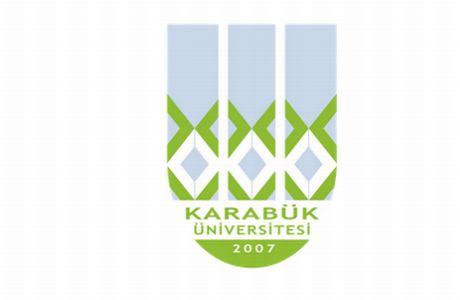 T.C.KARABÜK ÜNİVERSİTESİGÖREV TANIM FORMUBirimYapı İşleri ve Teknik Daire BaşkanlığıAlt BirimBakım Onarım  Şube MüdürlüğüUnvanŞube MüdürüGörevin Bağlı Bulunduğu UnvanYapı İşleri ve Teknik Daire Başkanlığı - Genel Sekreter Yardımcısı - Genel Sekreter - Rektör Yardımcısı - RektörİsimErtuğrul DİLMENGörev ve SorumluluklarıMevcut bina ve tesislerin bakım ve onarım ihtiyaçlarını üniversitemiz birimlerinden gelen talepler doğrultusunda tespit etmek2- Kampusların içme ve sulama suyu şebekeleri ve kuyularının, su depolarının temizlenmesi, bakımı klorlama sisteminin kurulması ve bakımı, kanalizasyon, orta gerilim, alçak gerilim elektrik şebekelerinin, trafo merkezlerinin, jeneratörlerin, asansörlerin, klima havalandırma santrallerinin, 10 haberleşme altyapısının kesintisiz işletilmesini sağlamak, bakım ve onarımları ile ilgili teknik dokümanları ve belgeleri hazırlamakBirimler arası görev dağılımındaki yönlendirmeyi yapmak, işleri koordine etmek.Yatırım programında muhtelif işler projesinin Yapı İşleri ve Teknik Daire Başkanlığı uhdesinde olan büyük onarımlara ilişkin yıllık çalışma programlarını ilgili birimlerle işbirliği yaparak hazırlamak. Personelin eğitim ihtiyacını tespit etmek, sorumluluklarını yerine getirebilmeleri için gerekli bilgi ve donanım ile donatılmalarını sağlamak, iş yaparken 6331 sayılı “İş Sağlığı ve Kanunu” ile ilgili hükümleri uygulamak/ uygulatmak, çalışanların SGK ile ilgili işlemlerini takip etmekBirim amirinin vermiş olduğu görev ve sorumluluklar.T.C.KARABÜK ÜNİVERSİTESİGÖREV TANIM FORMUBirimYapı İşleri ve Teknik Daire BaşkanlığıAlt BirimBakım Onarım  Şube MüdürlüğüUnvanTeknikerGörevin Bağlı Bulunduğu UnvanBakım Onarım  Şube Müdürlüğü - Yapı İşleri ve Teknik Daire Başkanlığı - Genel Sekreter Yardımcısı - Genel Sekreter - Rektör Yardımcısı - RektörİsimMehmet KEKİLGörev ve Sorumlulukları1- Kalorifer, kazan dairesi, soğuk oda, klima tesisatları, jeneratör havalandırma sistemlerinin işletimini, bakımını ve onarımlarını yapmak/yaptırmak, 2- Mevcut binalardaki sıhhi tesisatların bakım ve onarımlarını yapmak/yaptırmak, 3- Kampus içme suyu şebekesinin, su depoları ile kuyuların işletilmesi, bakım ve onarımlarını yapmak/ yaptırmak4-Doğrudan temin evraklarını hazırlamak 5-Birim amirinin vermiş olduğu görev ve sorumluluklar.T.C.KARABÜK ÜNİVERSİTESİGÖREV TANIM FORMUBirimYapı İşleri ve Teknik Daire BaşkanlığıAlt BirimBakım Onarım  Şube MüdürlüğüUnvanTeknikerGörevin Bağlı Bulunduğu UnvanBakım Onarım  Şube Müdürlüğü - Yapı İşleri ve Teknik Daire Başkanlığı -Genel Sekreter Yardımcısı - Genel Sekreter - Rektör Yardımcısı - RektörİsimMehmet ALPARSLANGörev ve Sorumlulukları1- Kalorifer, kazan dairesi, soğuk oda, klima tesisatları, jeneratör havalandırma sistemlerinin işletimini, bakımını ve onarımlarını yapmak/yaptırmak, 2- Mevcut binalardaki sıhhi tesisatların bakım ve onarımlarını yapmak/yaptırmak, 3- Kampus içme suyu şebekesinin, su depoları ile kuyuların işletilmesi, bakım ve onarımlarını yapmak / yaptırmak4- Birim amirinin vermiş olduğu görev ve sorumluluklar.T.C.KARABÜK ÜNİVERSİTESİGÖREV TANIM FORMUBirimYapı İşleri ve Teknik Daire BaşkanlığıAlt BirimBakım Onarım  Şube MüdürlüğüUnvanTeknisyenGörevin Bağlı Bulunduğu UnvanBakım Onarım  Şube Müdürlüğü - Yapı İşleri ve Teknik Daire Başkanlığı - Genel Sekreter Yardımcısı - Genel Sekreter - Rektör Yardımcısı - RektörİsimAlparslan EYMİRGörev ve Sorumlulukları1- Kalorifer, kazan dairesi, soğuk oda, klima tesisatları, jeneratör havalandırma sistemlerinin işletimini, bakımını ve onarımlarını yapmak/yaptırmak, 2- Mevcut binalardaki sıhhi tesisatların bakım ve onarımlarını yapmak/yaptırmak, 3- Kampus içme suyu şebekesinin, su depoları ile kuyuların işletilmesi, bakım ve onarımlarını yapmak / yaptırmak4-Birim amirinin vermiş olduğu görev ve sorumluluklar.T.C.KARABÜK ÜNİVERSİTESİGÖREV TANIM FORMUBirimYapı İşleri ve Teknik Daire BaşkanlığıAlt BirimBakım Onarım  Şube MüdürlüğüUnvanTeknisyenGörevin Bağlı Bulunduğu UnvanBakım Onarım  Şube Müdürlüğü - Yapı İşleri ve Teknik Daire Başkanlığı - Genel Sekreter Yardımcısı - Genel Sekreter - Rektör Yardımcısı - RektörİsimAlaattin KELLECİGörev ve Sorumlulukları1- Kalorifer, kazan dairesi, soğuk oda, klima tesisatları, jeneratör havalandırma sistemlerinin işletimini, bakımını ve onarımlarını yapmak/yaptırmak, 2- Mevcut binalardaki sıhhi tesisatların bakım ve onarımlarını yapmak/yaptırmak, 3- Kampus içme suyu şebekesinin, su depoları ile kuyuların işletilmesi, bakım ve onarımlarını yapmak / yaptırmak4- Birim amirinin vermiş olduğu görev ve sorumluluklar.T.C.KARABÜK ÜNİVERSİTESİGÖREV TANIM FORMUBirimYapı İşleri ve Teknik Daire BaşkanlığıAlt BirimBakım Onarım  Şube MüdürlüğüUnvanTeknikerGörevin Bağlı Bulunduğu UnvanBakım Onarım  Şube Müdürlüğü - Yapı İşleri ve Teknik Daire Başkanlığı - Genel Sekreter Yardımcısı - Genel Sekreter - Rektör Yardımcısı - RektörİsimMehmet SERTGörev ve Sorumlulukları1- Kampusun elektrik enerjisi ihtiyacını kesintisiz olarak sağlanmasına yönelik çalışmaları yürütmek. 2- Kampuslardaki trafo postalarının, OG ve AG elektrik şebekelerinin, jeneratör ve asansörlerin işletilmesini sağlamak, bakım ve onarımlarını yapmak/yaptırmak. 3- Rektörlük ve bağlı birimlerde elektrik tesisatındaki arızaları gidermek, bakım ve onarımlarını yapmak/yaptırmak. 4- Kompanzasyon tesisi kurmak, işletmek, bakım, onarım ve ayarlarını yapmak, tesisi sürekli denetim altında tutarak reaktif enerji tüketimini kontrol etmek. 5-Enerji Verimliliği ile ilgi yasa ve yönetmelik hükümleri doğrultusunda çalışmalar yaparak enerjini kullanımında verimliliği artırıcı tedbirler almak6-Birim amirinin vermiş olduğu görev ve sorumluluklar.T.C.KARABÜK ÜNİVERSİTESİGÖREV TANIM FORMUBirimYapı İşleri ve Teknik Daire BaşkanlığıAlt BirimBakım Onarım  Şube MüdürlüğüUnvanTeknisyenGörevin Bağlı Bulunduğu UnvanBakım Onarım  Şube Müdürlüğü - Yapı İşleri ve Teknik Daire Başkanlığı - Genel Sekreter Yardımcısı - Genel Sekreter - Rektör Yardımcısı - RektörİsimHüseyin GANİOĞLUGörev ve Sorumlulukları1- Kampusun elektrik enerjisi ihtiyacını kesintisiz olarak sağlanmasına yönelik      çalışmaları yürütmek. 2- Kampuslardaki trafo postalarının, OG ve AG elektrik şebekelerinin,        jeneratör ve asansörlerin işletilmesini sağlamak, bakım ve onarımlarını       yapmak/yaptırmak. 3- Rektörlük ve bağlı birimlerde elektrik tesisatındaki arızaları gidermek, bakım       ve onarımlarını yapmak/yaptırmak. 4- Kompanzasyon tesisi kurmak, işletmek, bakım, onarım ve ayarlarını     yapmak, tesisi sürekli denetim altında tutarak reaktif enerji tüketimini kontrol     etmek. 5- Enerji Verimliliği ile ilgi yasa ve yönetmelik hükümleri doğrultusunda     çalışmalar yaparak enerjini kullanımında verimliliği artırıcı tedbirler almak6-Birim amirinin vermiş olduğu görev ve sorumluluklar.T.C.KARABÜK ÜNİVERSİTESİGÖREV TANIM FORMUBirimYapı İşleri ve Teknik Daire BaşkanlığıAlt BirimBakım Onarım  Şube MüdürlüğüUnvanTeknisyenGörevin Bağlı Bulunduğu UnvanBakım Onarım  Şube Müdürlüğü - Yapı İşleri ve Teknik Daire Başkanlığı - Genel Sekreter Yardımcısı - Genel Sekreter - Rektör Yardımcısı - RektörİsimCihan MORCAGörev ve Sorumlulukları1-Kampusun elektrik enerjisi ihtiyacını kesintisiz olarak sağlanmasına yönelik çalışmaları yürütmek. 2- Kampuslardaki trafo postalarının, OG ve AG elektrik şebekelerinin, jeneratör ve asansörlerin işletilmesini sağlamak, bakım ve onarımlarını yapmak/yaptırmak. 3- Rektörlük ve bağlı birimlerde elektrik tesisatındaki arızaları gidermek, bakım ve onarımlarını yapmak/yaptırmak. 4- Kompanzasyon tesisi kurmak, işletmek, bakım, onarım ve ayarlarını yapmak, tesisi sürekli denetim altında tutarak reaktif enerji tüketimini kontrol etmek. 5-Enerji Verimliliği ile ilgi yasa ve yönetmelik hükümleri doğrultusunda çalışmalar yaparak enerjini kullanımında verimliliği artırıcı tedbirler almak.6-Birim amirinin vermiş olduğu görev ve sorumluluklar.T.C.KARABÜK ÜNİVERSİTESİGÖREV TANIM FORMUBirimYapı İşleri ve Teknik Daire BaşkanlığıAlt BirimBakım Onarım  Şube MüdürlüğüUnvanTeknisyenGörevin Bağlı Bulunduğu UnvanBakım Onarım  Şube Müdürlüğü - Yapı İşleri ve Teknik Daire Başkanlığı - Genel Sekreter Yardımcısı - Genel Sekreter - Rektör Yardımcısı - RektörİsimŞaban KARTALGörev ve Sorumlulukları1-Kampusun elektrik enerjisi ihtiyacını kesintisiz olarak sağlanmasına yönelik    çalışmaları yürütmek. 2- Kampuslardaki trafo postalarının, OG ve AG elektrik şebekelerinin,     jeneratör ve asansörlerin işletilmesini sağlamak, bakım ve onarımlarını      yapmak/yaptırmak. 3- Rektörlük ve bağlı birimlerde elektrik tesisatındaki arızaları gidermek, bakım     ve onarımlarını yapmak/yaptırmak. 4- Kompanzasyon tesisi kurmak, işletmek, bakım, onarım ve ayarlarını     yapmak, tesisi sürekli denetim altında tutarak reaktif enerji tüketimini kontrol     etmek. 5- Enerji Verimliliği ile ilgi yasa ve yönetmelik hükümleri doğrultusunda     çalışmalar yaparak enerjini kullanımında verimliliği artırıcı tedbirler almak6-Birim amirinin vermiş olduğu görev ve sorumluluklar.T.C.KARABÜK ÜNİVERSİTESİGÖREV TANIM FORMUBirimYapı İşleri ve Teknik Daire BaşkanlığıAlt BirimBakım Onarım  Şube MüdürlüğüUnvanTeknikerGörevin Bağlı Bulunduğu UnvanBakım Onarım  Şube Müdürlüğü - Yapı İşleri ve Teknik Daire Başkanlığı - Genel Sekreter Yardımcısı - Genel Sekreter - Rektör Yardımcısı - RektörİsimHakan YILMAZGörev ve Sorumlulukları1- Kampusun yağmur suyu, kanalizasyon, ihtiyacının kesintisiz olarak sağlanmasına yönelik çalışmaları yürütmek, 2- Mevcut binaların dış cephe, çatı, çevre tanzimi, bina içi inşaat tamirat işlerini yapmak/yaptırmak, 3- Binaların boya ve badana işlerini yapmak/yaptırmak. 4-Doğrudan temin evraklarını hazırlamak5-Birim amirinin vermiş olduğu görev ve sorumluluklar.